What happens after the Stroke / TIA ClinicThis pack is to provide you with information and contact details for you and your family after you have attended the Stroke / TIA clinic.3-4 weeks after your attendance at the Stroke Clinic you will receive a follow up call from the Stroke Nurse Service. The nurse will check how you have been since attending the clinic, check that you are managing your medication, discuss your back to driving (where applicable) and answer any questions you have about your stroke /.TIA.If you have any questions or anything that is worrying you then please get in touch with the Stroke Nurse on 01463 704086 or email: linda.campbell8@nhs.scotIf you think you are having a further Stroke or TIA please follow the FAST protocol: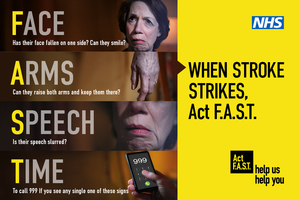 Where to get stroke information, support and adviceStroke Specialist NurseLinda CampbellTel: (01463) 704086Email: linda.campbell8@nhs.scotChest Heart and Stroke (CHSS) Advice LineTelephone: 0808 801 0899Mon- Fri, 9.30- 4.30pmStroke Association Advice LineTelephone: 0303 3033 100 Mon-Sat, 9.00 – 4.30pm (may vary on Sat)Carers InformationStroke Specialist NurseLinda CampbellTel: (01463) 704086Email: linda.campbell8@nhs.scotConnecting CarersGlen Orrin House,High St,DingwallIV15 9TFTel: 01463 723560 Mon-Fri , 9.00-4.00pmUseful Websites http://www.Stroke4Carers.org - this is for info for people who care for stroke and has some useful tips. Some of the video clips may not work as we are just updating some infowww.Selfhelp4stroke- this is useful to work through and set goalshttps://www.stroke.org.uk/finding-support/my-stroke-guide-  this is a self help guide for stroke that also has a chat forum  http://www.chss.org.uk - general stroke info
 http://www.stroke.org.uk  - general stroke info 